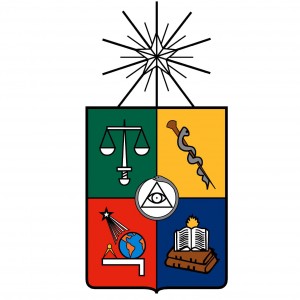 INSTRUCTIVO DE LA UNIVERSIDAD DE CHILEPARA LA POSTULACIÓN A CONCURSOS INSTITUTOS Y NÚCLEOS MILENIO EN CIENCIAS  SOCIALES 2013-2014 ETAPA PROYECTOS DEFINITIVOS La Vicerrectoría de Investigación y Desarrollo (VID) a través de su Dirección de investigación, es la encargada de patrocinar los proyectos que se presentan a los concursos de Institutos y Núcleos Milenio en Ciencias Sociales 2014, que serán albergados en la Universidad, por lo que se informa el procedimiento para la postulación en la etapa de proyectos definitivos.Hitos y Fechas clave:OBTENCION DE PATROCINIO DE LA VIDSe debe repetir el mismo proceso que los pre-proyectos, debido a que se está utilizando un nuevo formulario que dice proyectos definitivos.Los proyectos deben ir con el patrocinio de la institución albergante. Se adjuntan en el Anexo n°1 de este instructivo los datos de Sergio Lavandero, Vicerrector de Investigación y Desarrollo, autoridad en la Universidad de Chile quien tiene delegada su firma para la postulación de estos proyectos. Para la firma se requiere:Proyecto electrónico completo en Word, versión español e inglés de las propuestas definitivas, con la firma del investigador(a) responsable. (Según formato ICM)Carta de patrocinio del Decano(a) respectivo donde se albergará el Instituto o Núcleo (de acuerdo a modelo Anexo n°2)Anexo de Propiedad Industrial que solicita la Rectoría de la Universidad de Chile, firmada por el investigador(a) responsable (Anexo n°4)El plazo máximo para presentar esta documentación en la VID es el 13 de mayo, hasta las 18:00 horas. Posteriormente se revisarán las postulaciones para otorgar el respectivo patrocinio, lo que se informará por e-mail a más tardar el día 16 de mayo de 2013POSTULACIONES ON-LINE A MILENIOUna vez completado todos los antecedentes, incluido el escaneo del formulario de postulación y de la declaración de la institución albergante firmadas por la VID, el investigador responsable debe enviar el proyecto antes del 19 de mayo, a las 23:59 horas.Considerar un tiempo suficiente para el ingreso de datos, debido a que la plataforma de Milenio exige el llenado on-line de una serie de datos para poder grabar la postulación.Contacto VIDAndrea Rodríguez, Coordinadora de Proyectos y Concursos, 2978-2302 andrearodriguez@u.uchile.clAnexo n°1INSTITUCIÓN(ES) ALBERGANTE(S)En caso de presentar en la propuesta más de una Institución Albergante, se deberá llenar un formulario por cada una de ellas.1. Nombre del Investigador Responsable: 2.  Nombre de la Institución Albergante: Universidad de Chile3. Personalidad jurídica: (señalar N° de Decreto) Decreto Supremo de Educación número 0223 de 2 de junio de 2010, en relación con el DFL N°3 del año 2006 del ministerio de Educación, que contiene los estatutos de la Universidad de Chile."4. División vinculada al proyecto:(Universidad, Facultad, Departamento, División u otra)_______________________________________________________________________________5. Autoridad de la(s) Institución(es) Albergante(s)Nombre y firma de una autoridad superior de la Institución Albergante (Rector, Vicerrector de Investigación o similar).a) Nombre: Sergio Lavandero Gonzálezb) Cargo: Vicerrector de Investigación y Desarrolloc) Dirección de correo postal:d) Teléfono: ___________56_____________________________2__________________29782125_______                          Código de País			Código de Ciudad /Área		Númeroe) Fax: : ________________________________________________________________________________                          Código de País			Código de Ciudad /Área		Númerof) Dirección de correo electrónico: slavander@u.uchile.cl6. Indicar el tipo de aportes que brindará la Institución Albergante al Instituto/Núcleo CientíficoFirma:______________________________                                  Fecha: _______________________Anexo n°2: COMPROMISO INSTITUCIONALLa Facultad de _____________________________________ de la Universidad de Chile, compromete la disponibilidad de los recursos mencionados a través del/ los Departamentos o Centros ____________________________________en la propuesta al Concurso xxx, con el Proyecto denominado “____________________________ cuyo Director es el Profesor ______________________________	El alcance de este compromiso cubre aquellos aspectos de destinación temporal de académicos y otro personal; el empleo de equipos, instrumentos e instalaciones; el uso de la infraestructura física y otras instalaciones de las que dispone la Facultad de acuerdo con las especificaciones detalladas en el presente proyecto (según corresponda).	Asimismo la Facultad se compromete al cumplimiento íntegro de las obligaciones de la Universidad y brindará las facilidades que sean necesarias para el cabal cumplimiento de los objetivos del presente Proyecto;  especialmente tomará todas las medidas necesarias para el fiel uso de los recursos que en razón de este proyecto le serán asignados y proveerá los aportes de contraparte, que se harán con recursos propios (según corresponda).___________________________________DECANO		Santiago, XX de Mes de 201X	 Anexo n° 3  Propiedad IntelectualDeclaración de conocimiento de Decreto Universitario N° 0021008(NOMBRE DEL INVESTIGADOR), Cédula de Identidad N° ______________________ en calidad de contrapartes del Proyecto Iniciativa Científica Milenio denominado _____________________________________ declaramos conocer y aceptar los términos señalados en el Decreto Universitario N° 0021008 del 10 de septiembre de 2007, que aprueba el Reglamento que establece el procedimiento interno referido a innovaciones desarrolladas en la Universidad de Chile.Con fecha__________________________, firman en señal de aceptación.____________________________				        Firma Investigador						HitoForma y lugarFechaEnvío de proyecto definitivo a la VIDCorreo electrónico, proyecto en español e inglés a andrearodriguez@u.uchile.cl13 de mayo de 2014, hasta las 18:00 horasEnvío versión proyecto a MilenioOn-line con los anexos correspondientes firmados por la VIDHasta 19 de mayo de 2014, 23:59 horas